TWAIN HARTE SCHOOL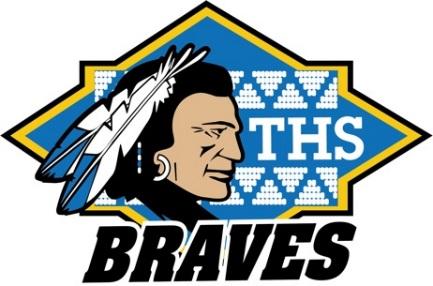 NEWSLETTERwww.twainharteschool.comwww.facebook.com/twainharteschoolParent Newsletter for the week of April 24  MARK YOUR CALENDAR: April 25	TK-2 Fieldtrip to Indigeny, 9:00 – 1:00 School Bus Driver Appreciation Day	April 28	K-4 VIP Assembly, 9:00 a.m.			4-8 Character Counts Assembly, 2:10 p.m.			4-8 Gym Lock-InThe last day of school this year will be Thursday, June 8. Our request for two emergency snow days has been approved by the state. The 8th grade Graduation will be on Wednesday, June 7 starting at 7:00 p.m.	Attention Parents of 6th graders!  State law requires that all students entering 7th grade are fully up to date on their immunizations, including the Tdap booster shot.  Please make sure that the school office has your child’s updated records by May 1st.  Failure to have these immunizations will result in your child being excluded from the 7th grade until they are caught up.  For more information, please visit www.shotsforschool.org.  Don’t delay, please get your child immunized today!Tuolumne County Bicycle Rodeo – The California Highway Patrol and Tuolumne County Health Department will host a Countywide Bicycle Rodeo on Saturday, April; 29 form 10:00 a.m. to 2:00 p.m.at the Sonora CDJR lot, 13411 Mono Way, Sonora, California.  The bicycle rodeo will include hand signal station, obstacle course, bicycle rules of the road, and various safety tips.  This event is open to children ages five and up.  Children under 18 must wear a helmet during the event, and bicycles must operate in a safe manner.  Technicians will also be on hand to check child passenger safety cars seats. School Bus Driver Appreciation Day is April 25th!   We would like to thank our bus drivers, Diann, Janet, Denise and Rick for providing a safe ride for our students over treacherous roads and through some challenging weather conditions (especially this year!).  Our drivers not only provide a safe ride, they do it with care and concern for your children.  They help students start and end each school day with a positive word and smile, and we truly appreciate them!  Thank you!Time to get ready! On April 28th, the 8th grade class is hosting a Gym Lock-In. This event is open to our 4th-8th graders, and includes dinner, movie and many creative fun games. The 6th, 7th and 8th graders have the option of staying all night! This is guaranteed to be a safe, fun filled night your child will remember. Permission slips can be picked up from your student’s teacher or in the office. Please be sure they are turned in by April 21st so we can plan accordingly.Go Braves!